18. 5. - 22. 5. 2020	Ahojky moji milí prvňáčci, další týden už je opět za námi, a tak vám posílám další várku úkolů na tento týden. Už se moc těším, až mi je vypracované pošlete zpět. Doufám, že se máte moc dobře. Mě už se po vás moc stýská.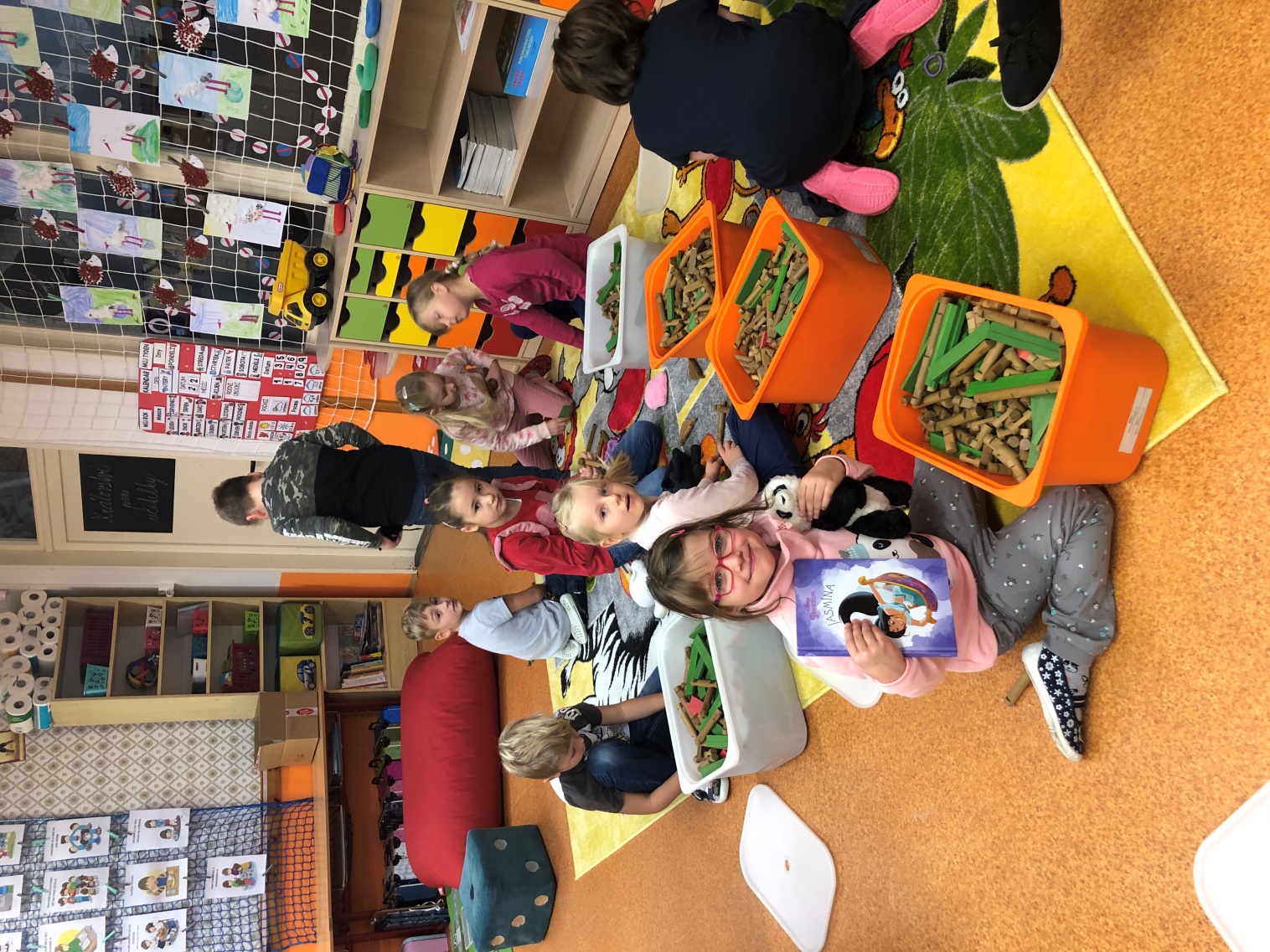 Český jazykVyber správné slovo a napiš ho do věty.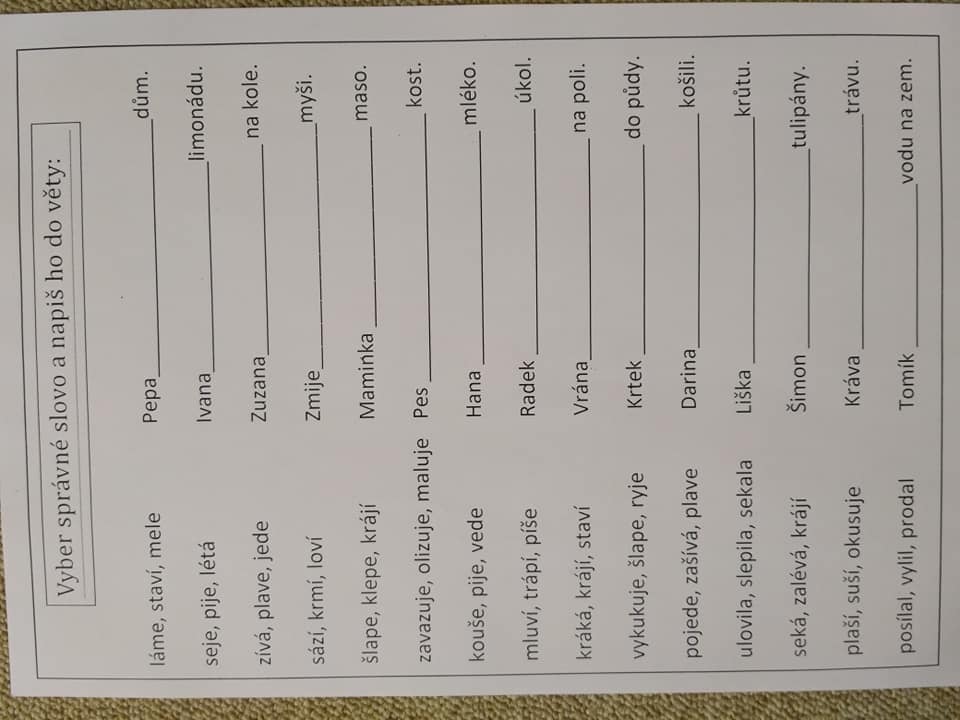 Vylušti křížovku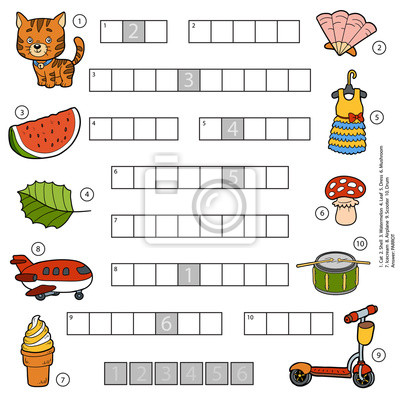 Odděl slova a správné věty přepišVe slovech podtrhni slabiky dě, tě, ně ( když je nad písmenkem háček, to znamená, že se na ně písmenko směje)Článek si přečti 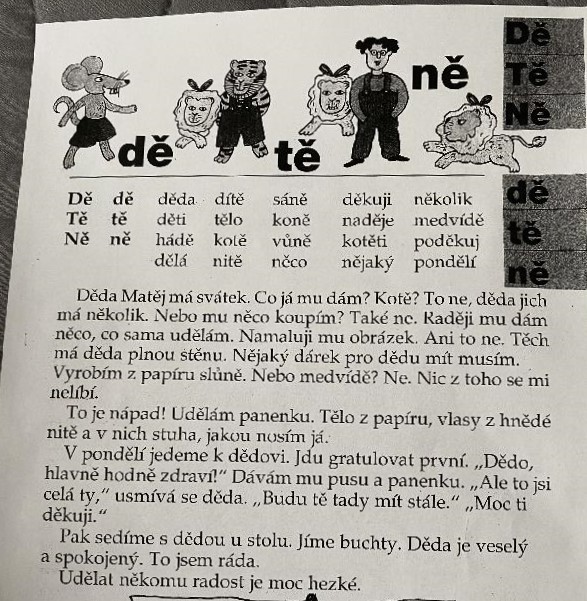 Co v lese nemá být, škrtni a písmenko pod obrázkem zakroužkuj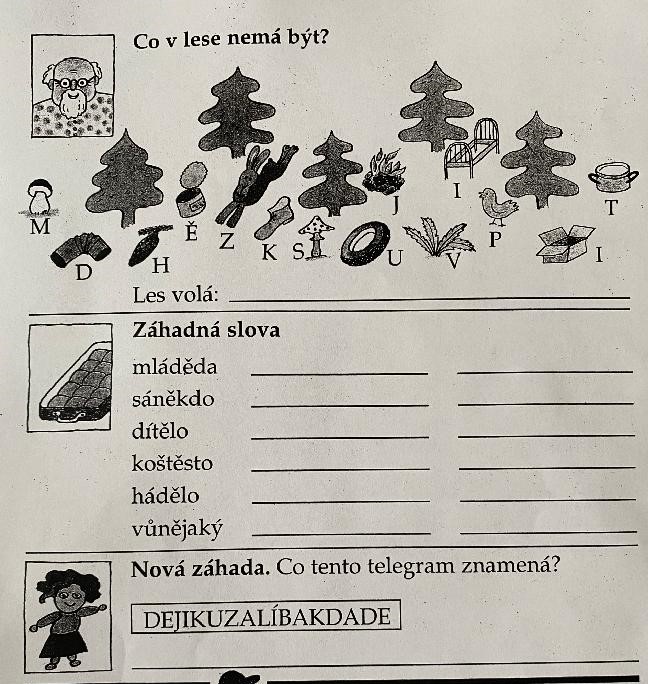 MatematikaPracovní sešit str. 13-14Vypočítej 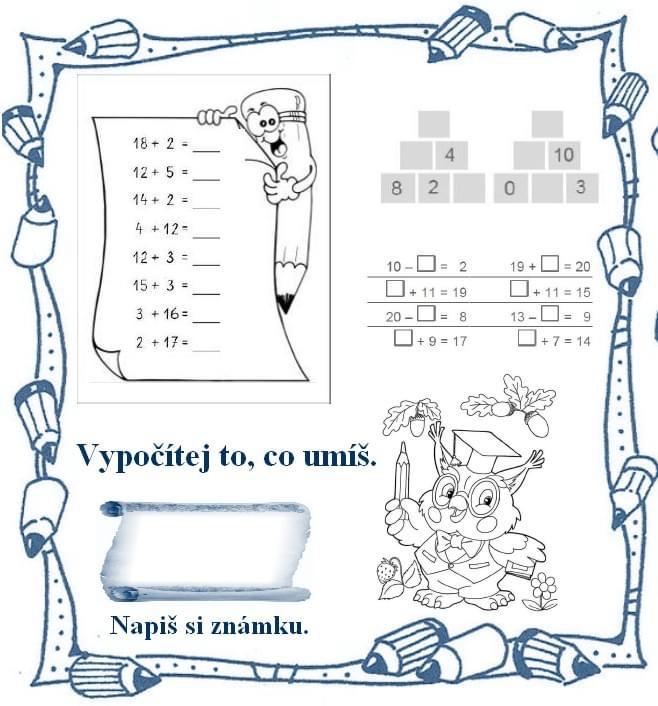 Vybarvi barevně čtverečky podle čísel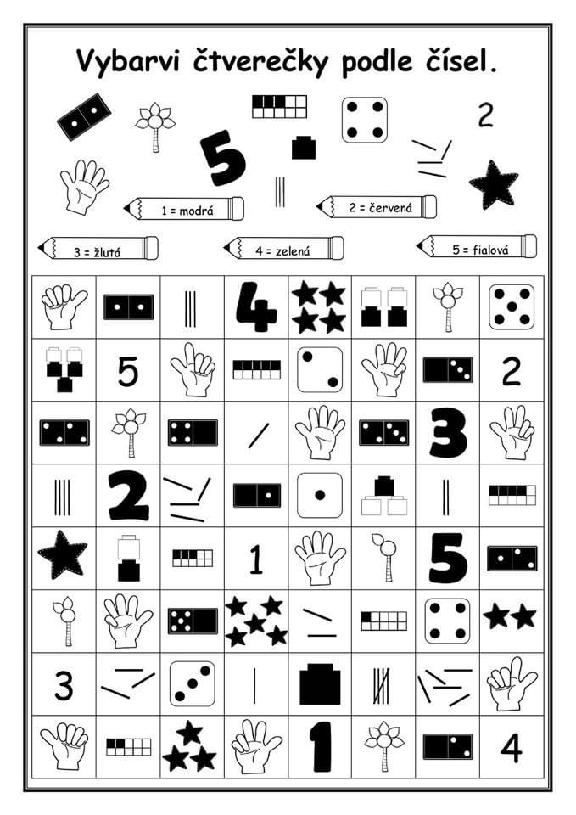 Vybarvi ta okénka, ve kterých je výsledek 15 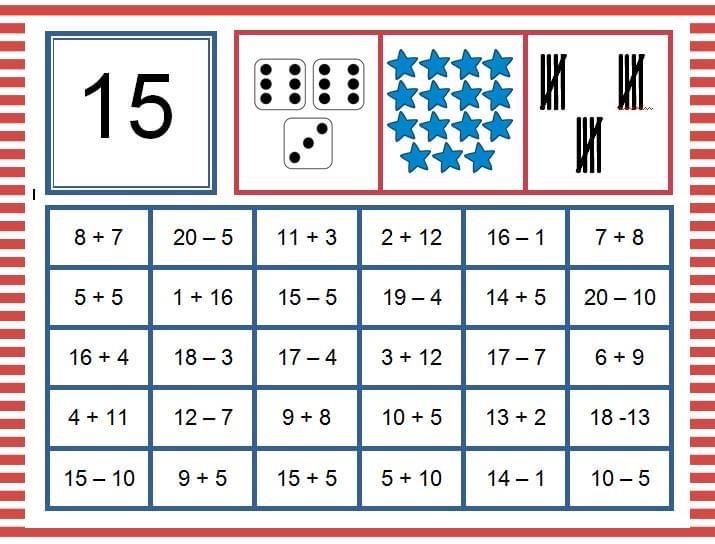 PsaníPísanka str. 35, 36Diktát: veka, oková, zaveze, topí, motel, pytel (nechte prosím děti diktát napsat, ať si to po sobě zkontrolují a poté jim ho prosím opravte. Slova, ve kterých byla chyba, napíší jako opravu znova. ČteníPořád zůstává čtení své oblíbené knihy. Pojmenuj dívky a obrázky vymaluj podle zadání:Pojmenuj dívky a obrázky vymaluj podle zadání:Alenka bude slavná baletka. Její kamarádka Lucka má ze všeho na světě nejraději zvířata.  Zuzka chodí do divadla a připravuje se na svou první roli. Alice bude ochránkyní přírody.  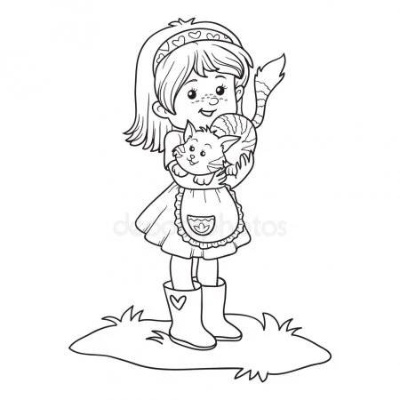 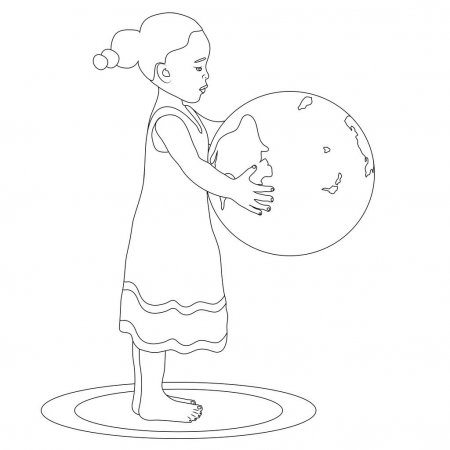 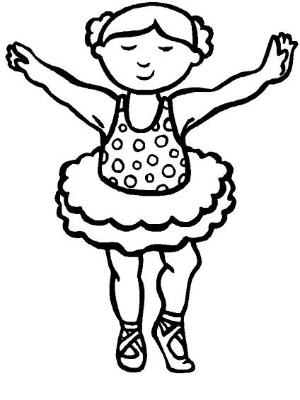 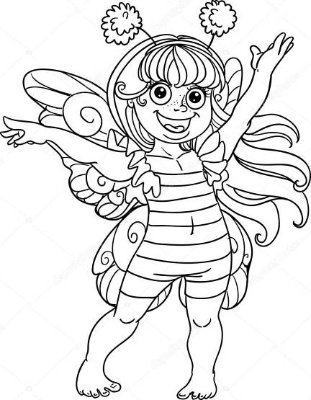 Zuzka má černé vlasy, barevný kostým s červenou, modrou a žlutou barvou a červená tykadla.Alice má černé vlasy svázané červenou gumičkou, fialové šaty se zelenými proužky a glóbus.Alenka má žluté vlasy, modré šaty se žlutými puntíky a růžovou sukní, hnědé baletní boty.Lucka má hnědé vlasy, modrou čelenku, zelené šaty, žlutou zástěrku a modré gumáky s červeným srdcem. Obrázky domaluj!PrvoukaTento úkol bude na delší dobu Naučíme se hodiny – bude to šichta 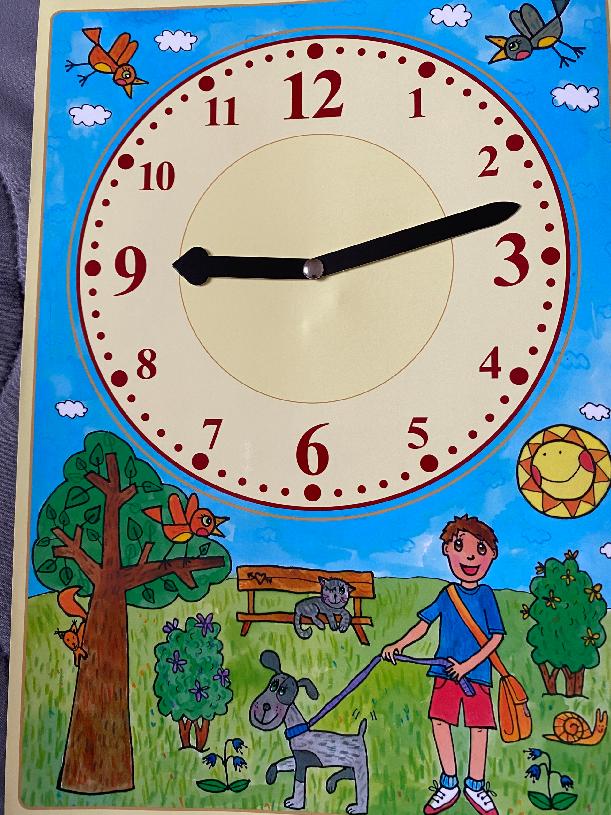 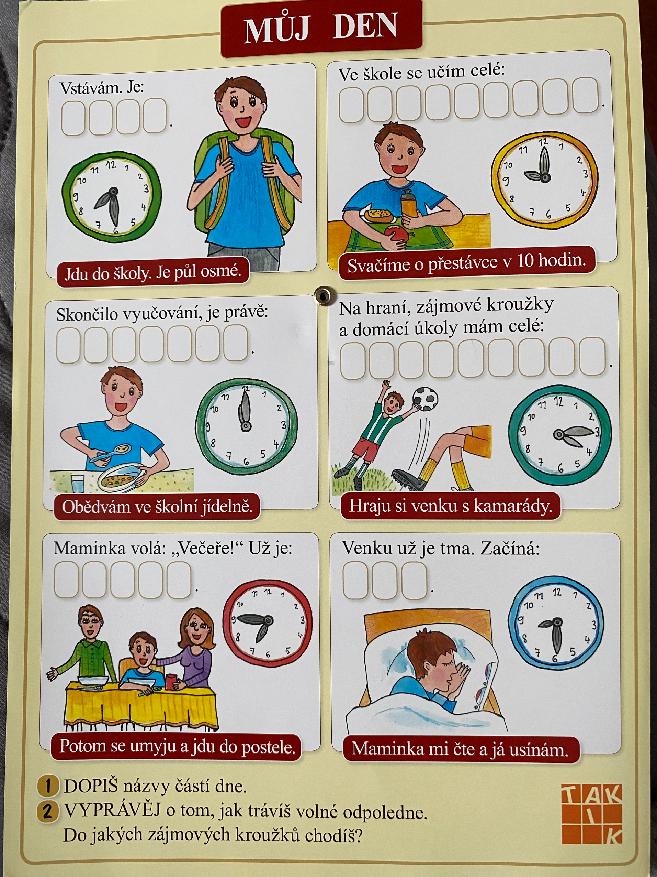 Přeji všem krásný týden